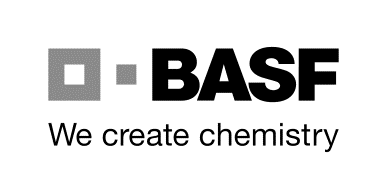 NovasilTM Plus Anticaking Agent
Anticaking Agent and Pelleting Aid for Livestock FeedsCalcium bentoniteReg. No. 991170Guaranteed Analysis: Calcium 2.9% minimumMoisture 9% maximumDirections for Use: This product is for use in livestock feeds as an anticaking agent or pelleting aid in an amount not to exceed 2 percent of the total diet. Consult the Compendium of Medicating Ingredient Brochures for acceptable drug compatibilities with this product.Storage: Store in a dry place. Product is stable for 3 years from the date of manufacture in original unopened packaging.Attention: Refer to the material safety data sheet regarding safety, hazards, procedures, and disposal of this product. Consult your supervisor for additional information.Product of United States of AmericaDate of Manufacture:Registered, Imported and Distributed by:BASF Canada Inc.Mississauga, ON  L4W 0B6TM= Trademark BASF SEArticle Number:Lot Number:Net weight: